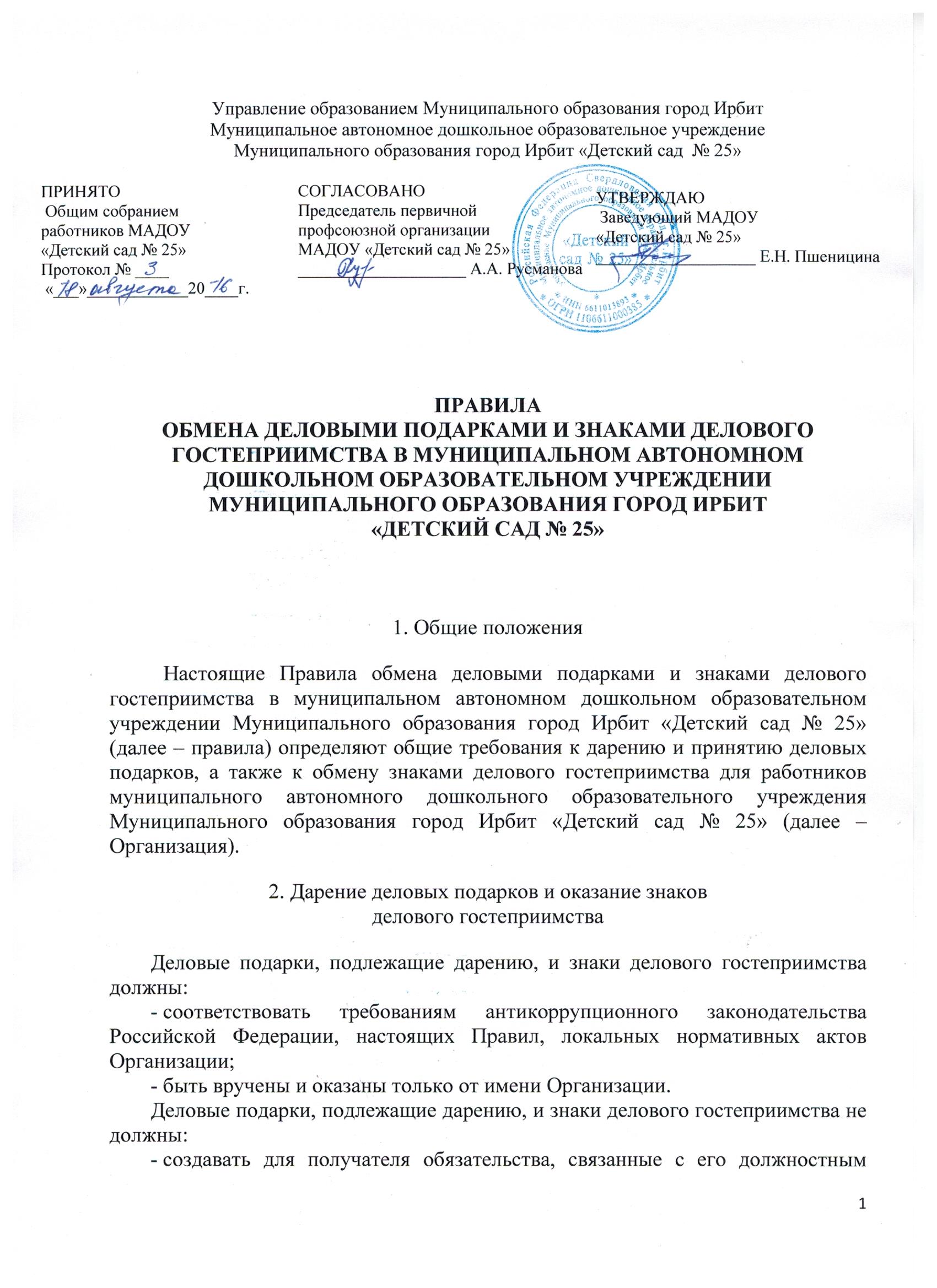 положением или исполнением им служебных (должностных) обязанностей;- представлять собой скрытое вознаграждение за услугу, действие или бездействие, попустительство или покровительство, предоставление прав или принятие определенных решений либо попытку оказать влияние на получателя с иной незаконной или неэтичной целью;- быть в форме наличных, безналичных денежных средств, ценных бумаг, драгоценных металлов;- создавать репутационный риск для организации или ее работников.Стоимость подарка, подлежащего дарению, не должна превышать стоимость, установленную локальным нормативным актом Организации.3. Получение работниками Организации деловых подаркови принятие знаков делового гостеприимстваРаботники Организации могут получать деловые подарки, знаки делового гостеприимства только на официальных мероприятиях, если это не противоречит требованиям антикоррупционного законодательства Российской Федерации, настоящим Правилам, локальным нормативным актам Организации.При получении делового подарка или знаков делового гостеприимства работник Организации обязан принять меры по недопущению возможности возникновения конфликта интересов в соответствии с Положением о конфликте интересов, утвержденным локальным нормативным актом Организации.В случае возникновения конфликта интересов или возможности возникновения конфликта интересов при получении делового подарка или знаков делового гостеприимства работник Организации обязан в письменной форме уведомить об этом структурное подразделение или должностное лицо Организации, ответственное за противодействие коррупции, в соответствии с процедурой раскрытия конфликта интересов, утвержденной локальным нормативным актом Организации.Работникам Организации запрещается:- принимать предложения от Организаций или третьих лиц о вручении деловых подарков и об оказании знаков делового гостеприимства, деловые подарки и знаки делового гостеприимства в ходе проведения деловых переговоров, при заключении договоров, а также в иных случаях, когда подобные действия могут повлиять или создать впечатление об их влиянии на принимаемые решения;- просить, требовать, вынуждать организации или третьих лиц дарить им либо их родственникам деловые подарки и/или оказывать в их пользу знаки делового гостеприимства;- принимать подарки в форме наличных, безналичных денежных средств, ценных бумаг, драгоценных металлов.